СОБРАНИЕ ДЕПУТАТОВ  ВЕСЬЕГОНСКОГО  РАЙОНАТВЕРСКОЙ  ОБЛАСТИР Е Ш Е Н И Е                                                          г. Весьегонск.                          07.05.2014                                                                                                                        №  507Об исполнении бюджета Весьегонскогорайона за 1 квартал 2014 года Заслушав отчет об исполнении бюджета Весьегонского района за 1 квартал 2014 года Собрание депутатов Весьегонского района   решило 1. Принять к сведению отчет об исполнении бюджета Весьегонского района за          1 квартал 2014 года по доходам в сумме  31 393 898,24 руб., по расходам в сумме            31 250 655,33 руб. (прилагается). 2. Настоящее решение вступает в силу со дня его принятия. 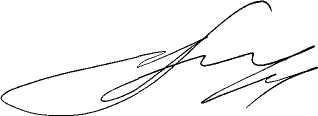 Глава района                                                                   А.В. Пашуков